VI Olimpiada Latina de Física Universitaria11 de maio de 2018 Nombre/Nome:Universidad/Universidade:País/País: Carrera/Curso:	  Año que cursa/Ano do curso:Año de ingreso/Ano de ingresso:e-mail: 	Teléfono/Telefone: Número de Identidad/Documento de identificação:Profesor Responsable/Professor Responsável: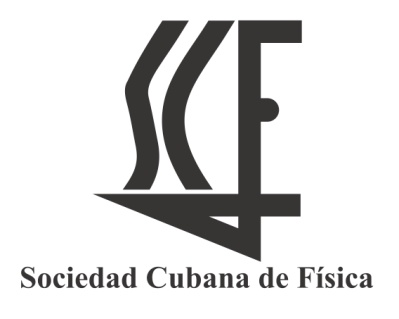 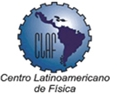 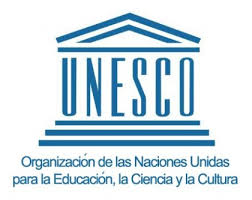 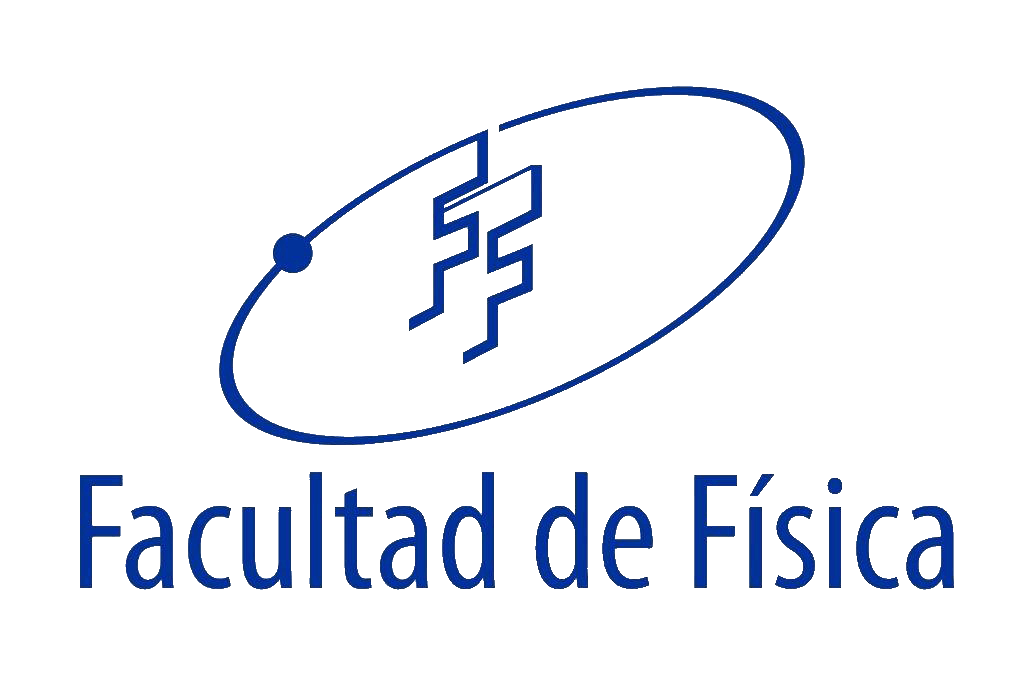 